ГЛАВА  ГОРОДА  ЭЛИСТЫПОСТАНОВЛЕНИЕВ соответствии с Градостроительным кодексом Российской Федерации, статьей 28 Федерального закона от 6 октября 2003 года                № 131-ФЗ «Об общих принципах организации местного самоуправления в Российской Федерации», Положением о публичных слушаниях в городе Элисте, утвержденным решением Элистинского городского Собрания от 31 августа 2006 года № 4,постановляю:Провести 7 декабря 2021 года в 15.00 часов собрание участников публичных слушаний по прилагаемому проекту решения Элистинского городского Собрания «О внесении изменений в Правила землепользования и застройки города Элисты» по вопросам внесения изменений в карту градостроительного зонирования Правил землепользования и застройки города Элисты, утвержденных решением Элистинского городского Собрания от 27 декабря 2010 года № 1, в части:включения в производственно-коммунальную зону первого типа (П-1/37), с исключением из зоны природных ландшафтов и городских лесов (Ж-1/18), земельного участка площадью 597 кв.м., расположенного по адресному ориентиру: Республика Калмыкия, город Элиста, ул. С. Кирова;включения в зону размещения объектов социальной сферы (ОС/19), с исключением из зоны жилой застройки первого типа (Ж-1/15), земельных участков с кадастровыми номерами 08:14:030501:11, 08:14:030501:10402 общей площадью 15147 кв.м., расположенных по адресу: город Элиста, проспект П.О. Чонкушова, 9;включения в зону жилой застройки первого типа (Ж-1/44), с исключением из зоны природных ландшафтов и городских лесов (Р-3/18), земельных участков с кадастровыми номерами 08:14:050201:1038, 08:14:050201:1039, 08:14:050201:1040, 08:14:050201:1033, 08:14:050201:1034, 08:14:050201:1036, 08:14:050201:1037 общей площадью 4200 кв.м., расположенных по адресу: Республика Калмыкия, город Элиста, ул. им. Петра Бураева, д. 17, 19, 21, 23, 35, 37, 39;включения в производственно-коммунальную зону первого типа (П-1/38), с исключением из зоны жилой застройки второго типа (Ж-2/12), земельных участков с кадастровыми номерами 08:14:030655:3035, 08:14:030655:10176 общей площадью 83 кв.м., расположенных по адресному ориентиру: город Элиста, южнее жилого дома № 1, корп. 8;включения в зону сельскохозяйственного использования (СХ-1), с исключением из зоны градостроительного освоения территорий между населенными пунктами (МНП/02), земельного участка с кадастровым номером 08:14:020205:79 площадью 4 100 000 кв.м., расположенного по адресному ориентиру: город Элиста;включения в зону жилой застройки второго типа (Ж-2/03), с исключением из зоны жилой застройки первого типа (Ж-1/05), земельных участков с кадастровыми номерами 08:14:030517:192, 08:14:030517:193, 08:14:030517:194, 08:14:030517:195, 08:14:030517:196 общей площадью 2167 кв.м., расположенных по адресу: город Элиста, ул. Пушкина, №№ 48, 48 "А", 48 "Б", ул. Сян-Белгина, №№ 16 "А", 16 "Б";включения в зону жилой застройки первого типа (Ж-1/08), с исключением из зоны размещения объектов социальной сферы (ОС/66) и зоны природных ландшафтов и городских лесов (Р-3/10), земельного участка с кадастровым номером 08:14:030803:54 площадью 279772 кв.м., расположенного по адресу: город Элиста, южная часть города, восточнее территории ТУСМ;включения в зону размещения объектов социальной сферы (ОС/62), с исключением из зоны общественных парков (Р-1/07), земельных участков с кадастровыми номерами 08:14:030655:10170, 08:14:030655:10177 общей площадью 699 кв.м., расположенных по адресному ориентиру: город Элиста, 7 микрорайон;включения в зону сельскохозяйственного использования (СХ-1/03), с исключением из зоны градостроительного освоения территорий между населенными пунктами (МНП/03), земельных участков с кадастровыми номерами 08:14:040702:70, 08:14:040702:71 общей площадью 50000 кв.м., расположенного по адресному ориентиру: город Элиста, 1.0 км. по направлению на запад от ориентира автодорог Элиста – Ставрополь (км. 322).Возложить подготовку и проведение собрания участников публичных слушаний по указанным вопросам на Комиссию по подготовке Правил землепользования и застройки города Элисты.Поручить Комиссии по подготовке Правил землепользования и застройки города Элисты:подготовку и опубликование оповещения о начале публичных слушаний в газете «Элистинская панорама» и размещение оповещения на официальном сайте и информационных стендах Администрации города Элисты;проведение экспозиции;проведение собрания участников публичных слушаний;подготовку и оформление протокола публичных слушаний;подготовку и опубликование заключения о результатах публичных слушаний.4. На весь период проведения публичных слушаний организовать экспозицию по вопросам, указанным в настоящем постановлении, в здании Администрации города Элисты, расположенном по адресу: город Элиста, ул. Ленина, 249, 1 этаж, с 9.00 часов до 18.00 часов.5. Назначить председательствующим на собрании участников публичных слушаний заместителя Главы Администрации города Элисты Тепшинова Ш.Г.6. Определить, что письменные извещения о желании участвовать в слушаниях и предложения по вопросу слушаний от жителей города Элисты направляются на имя заместителя Главы Администрации города Элисты Тепшинова Ш.Г. и будут приниматься отделом архитектуры и градостроительства Администрации города Элисты по адресу: город Элиста, ул. им. Номто Очирова, д. 4, каб. 212 со дня публикации настоящего постановления в газете «Элистинская панорама» по 1 декабря 2021 года в рабочие дни с 9.00 часов до 18.00 часов (перерыв с 13.00 часов до 14.00 часов).7. Информацию о месте проведения собрания участников публичных слушаний опубликовать в газете «Элистинская панорама» не позднее 3 декабря 2021 года. 8. Опубликовать настоящее постановление в газете «Элистинская панорама» и разместить на официальном сайте Администрации города Элисты в сети «Интернет» не позднее 25 ноября 2021 года.9. Контроль за исполнением настоящего постановления возложить на заместителя Главы Администрации города Элисты Тепшинова Ш.Г.Глава города Элисты                                                                            Н. ОрзаевРоссийская ФедерацияРеспублика КалмыкияЭлистинское городское Собраниешестого созываРЕШЕНИЕ № ___В соответствии с Федеральным законом от 6 октября 2003 года           № 131-ФЗ «Об общих принципах организации местного самоуправления в Российской Федерации», Градостроительным кодексом Российской Федерации, с учетом протокола публичных слушаний и заключения Комиссии по подготовке Правил землепользования и застройки города Элисты о результатах публичных слушаний, предложений Администрации города Элисты (постановления Администрации города Элисты), руководствуясь статьей 20 Устава города Элисты,Элистинское городское Собрание решило:Внести в Правила землепользования и застройки города Элисты, утвержденные решением Элистинского городского Собрания от 27 декабря 2010 года № 1 (с изменениями), следующие изменения:включить в производственно-коммунальную зону первого типа (П-1/37), с исключением из зоны природных ландшафтов и городских лесов (Ж-1/18), земельный участок площадью 597 кв.м., расположенный по адресному ориентиру: Республика Калмыкия, город Элиста, ул. С. Кирова, согласно схеме № 1 Приложения к настоящему решению;включить в зону размещения объектов социальной сферы (ОС/19), с исключением из зоны жилой застройки первого типа (Ж-1/15), земельные участки с кадастровыми номерами 08:14:030501:11, 08:14:030501:10402 общей площадью 15147 кв.м., расположенные по адресу: город Элиста, проспект П.О. Чонкушова, 9, согласно схеме № 2 Приложения к настоящему решению;включить в зону жилой застройки первого типа (Ж-1/44), с исключением из зоны природных ландшафтов и городских лесов (Р-3/18), земельные участки с кадастровыми номерами 08:14:050201:1038, 08:14:050201:1039, 08:14:050201:1040, 08:14:050201:1033, 08:14:050201:1034, 08:14:050201:1036, 08:14:050201:1037 общей площадью 4200 кв.м., расположенные по адресу: Республика Калмыкия, город Элиста, ул. им. Петра Бураева, д. 17, 19, 21, 23, 35, 37, 39, согласно схеме № 3 Приложения к настоящему решению;включить в производственно-коммунальную зону первого типа (П-1/38), с исключением из зоны жилой застройки второго типа (Ж-2/12), земельные участки с кадастровыми номерами 08:14:030655:3035, 08:14:030655:10176 общей площадью 83 кв.м., расположенные по адресному ориентиру: город Элиста, южнее жилого дома № 1, корп. 8, согласно схеме № 4 Приложения к настоящему решению;включить в зону сельскохозяйственного использования (СХ-1), с исключением из зоны градостроительного освоения территорий между населенными пунктами (МНП/02), земельный участок с кадастровым номером 08:14:020205:79 площадью 4 100 000 кв.м., расположенный по адресному ориентиру: город Элиста, согласно схеме № 5 Приложения к настоящему решению;включить в зону жилой застройки второго типа (Ж-2/03), с исключением из зоны жилой застройки первого типа (Ж-1/05), земельные участки с кадастровыми номерами 08:14:030517:192, 08:14:030517:193, 08:14:030517:194, 08:14:030517:195, 08:14:030517:196 общей площадью 2167 кв.м., расположенные по адресу: город Элиста, ул. Пушкина, №№ 48, 48 "А", 48 "Б", ул. Сян-Белгина, №№ 16 "А", 16 "Б", согласно схеме № 6 Приложения к настоящему решению;включить в зону жилой застройки первого типа (Ж-1/08), с исключением из зоны размещения объектов социальной сферы (ОС/66) и зоны природных ландшафтов и городских лесов (Р-3/10), земельный участок с кадастровым номером 08:14:030803:54 площадью 279772 кв.м., расположенный по адресу: город Элиста, южная часть города, восточнее территории ТУСМ, согласно схеме № 7 Приложения к настоящему решению;включить в зону размещения объектов социальной сферы (ОС/62), с исключением из зоны общественных парков (Р-1/07), земельные участки с кадастровыми номерами 08:14:030655:10170, 08:14:030655:10177 общей площадью 699 кв.м., расположенные по адресному ориентиру: город Элиста, 7 микрорайон, согласно схеме № 8 Приложения к настоящему решению;включить в зону сельскохозяйственного использования (СХ-1/03), с исключением из зоны градостроительного освоения территорий между населенными пунктами (МНП/03), земельные участки с кадастровыми номерами 08:14:040702:70, 08:14:040702:71 общей площадью 50000 кв.м., расположенные по адресному ориентиру: город Элиста, 1.0 км. по направлению на запад от ориентира автодорог Элиста – Ставрополь (км. 322), согласно схеме № 9 Приложения к настоящему решению.2. Администрации города Элисты разместить настоящее решение на официальном сайте Администрации города Элисты.3. Настоящее решение вступает в силу со дня его официального опубликования в газете «Элистинская панорама».Глава города Элисты -Председатель Элистинскогогородского Собрания                                                                        Н. ОрзаевСхема № 1Выкопировка из карты градостроительного зонирования Правилземлепользования и застройки города Элисты,  утвержденных решениемЭлистинского городского Собрания  от 27.12.2010г. № 1Схема № 2Выкопировка из карты градостроительного зонирования Правилземлепользования и застройки города Элисты,  утвержденных решениемЭлистинского городского Собрания  от 27.12.2010г. № 1Схема № 3Выкопировка из карты градостроительного зонирования Правилземлепользования и застройки города Элисты,  утвержденных решениемЭлистинского городского Собрания  от 27.12.2010г. № 1Схема № 4Выкопировка из карты градостроительного зонирования Правилземлепользования и застройки города Элисты,  утвержденных решениемЭлистинского городского Собрания  от 27.12.2010г. № 1Схема № 5Выкопировка из карты градостроительного зонирования Правилземлепользования и застройки города Элисты,  утвержденных решениемЭлистинского городского Собрания  от 27.12.2010г. № 1Схема № 6Выкопировка из карты градостроительного зонирования Правилземлепользования и застройки города Элисты,  утвержденных решениемЭлистинского городского Собрания  от 27.12.2010г. № 1Схема № 7Выкопировка из карты градостроительного зонирования Правилземлепользования и застройки города Элисты,  утвержденных решениемЭлистинского городского Собрания  от 27.12.2010г. № 1Схема № 8Выкопировка из карты градостроительного зонирования Правилземлепользования и застройки города Элисты,  утвержденных решениемЭлистинского городского Собрания  от 27.12.2010г. № 1Схема № 9Выкопировка из карты градостроительного зонирования Правилземлепользования и застройки города Элисты,  утвержденных решениемЭлистинского городского Собрания  от 27.12.2010г. № 123 ноября 2021 года№ 131г. ЭлистаО проведении публичных слушанийО проведении публичных слушанийПриложение к постановлению Главы города Элистыот 23 ноября 2021 года № 131«__» _____ 2021 года            заседание № ___            заседание № ___      г. ЭлистаО внесении изменений в Правила землепользования и застройки города ЭлистыО внесении изменений в Правила землепользования и застройки города ЭлистыО внесении изменений в Правила землепользования и застройки города ЭлистыПриложениек решению Элистинского городского Собранияот «___»____ 2021 года № __ПЗЗ:Предлагаемое изменение в ПЗЗ:ПЗЗ:Предлагаемое изменение в ПЗЗ:ПЗЗ:Предлагаемое изменение в ПЗЗ:ПЗЗ:Предлагаемое изменение в ПЗЗ:ПЗЗ:Предлагаемое изменение в ПЗЗ:ПЗЗ:Предлагаемое изменение в ПЗЗ:ПЗЗ:Предлагаемое изменение в ПЗЗ:ПЗЗ:Предлагаемое изменение в ПЗЗ:ПЗЗ:Предлагаемое изменение в ПЗЗ: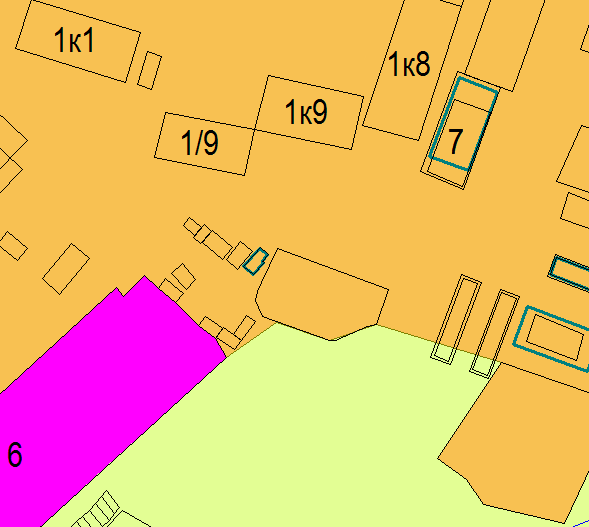 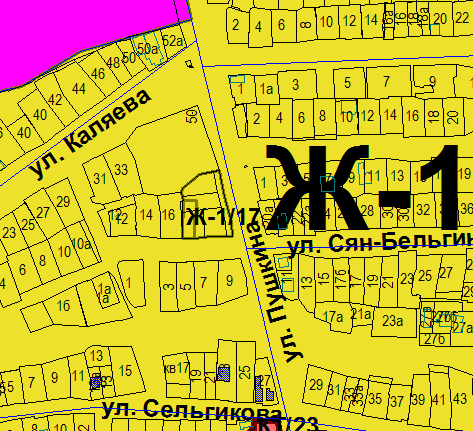 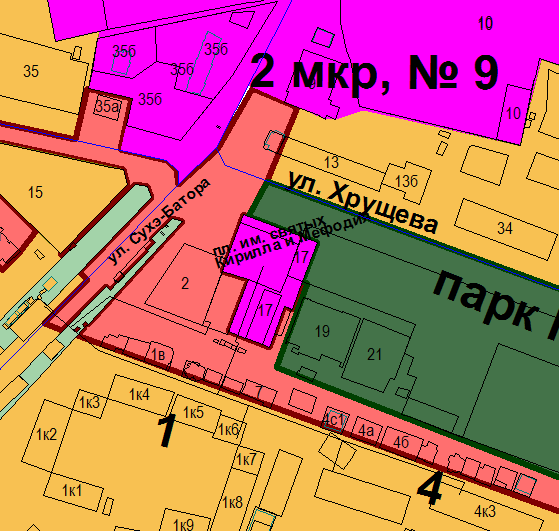 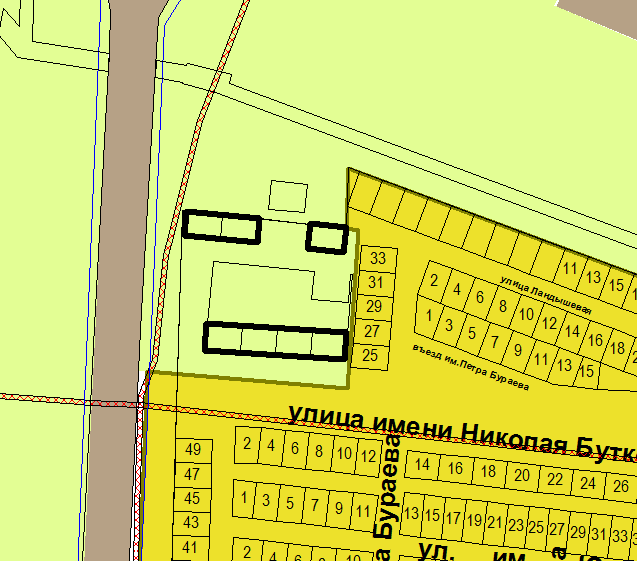 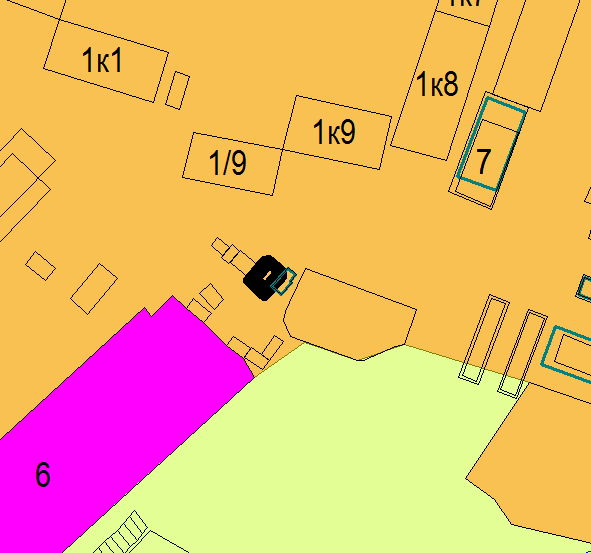 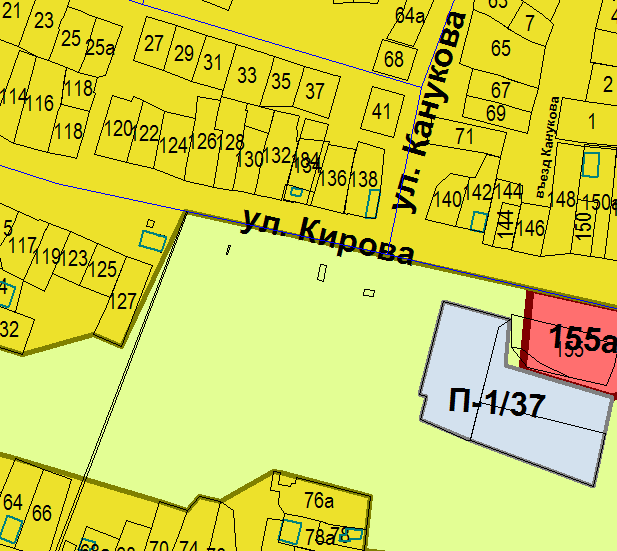 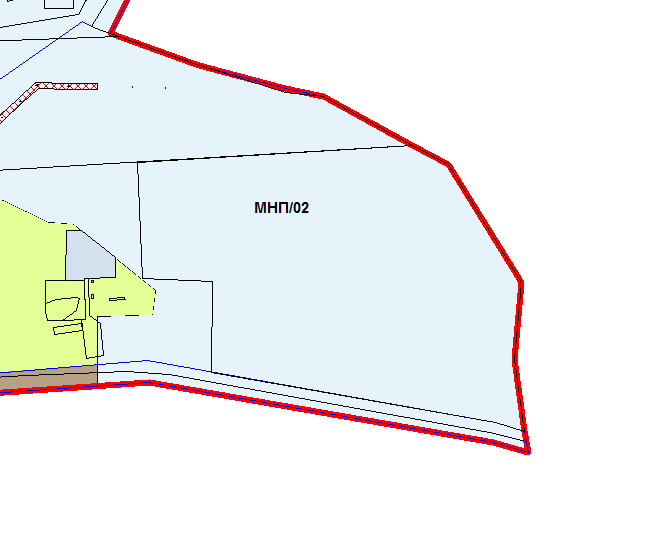 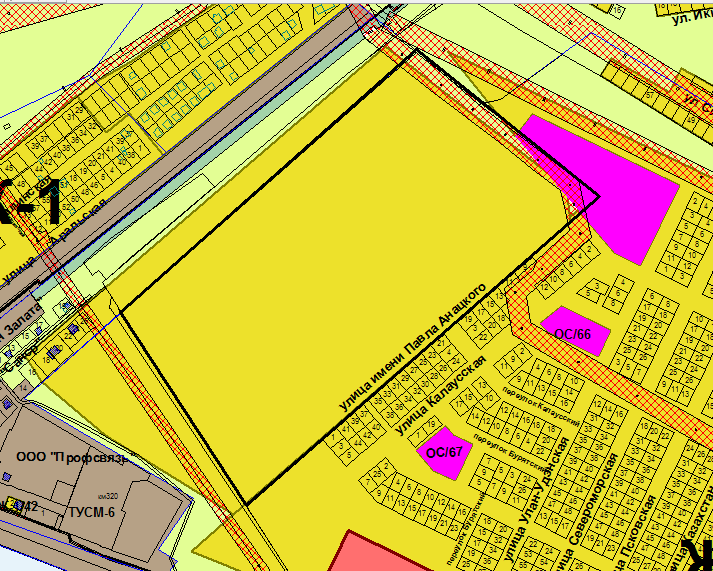 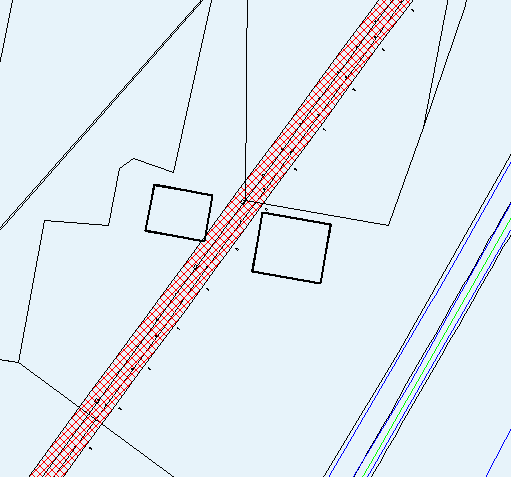 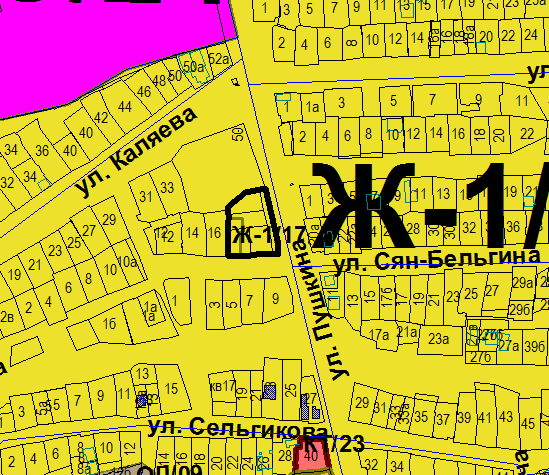 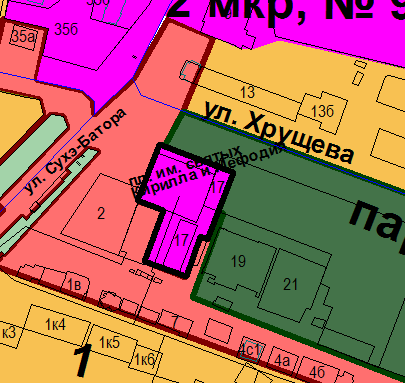 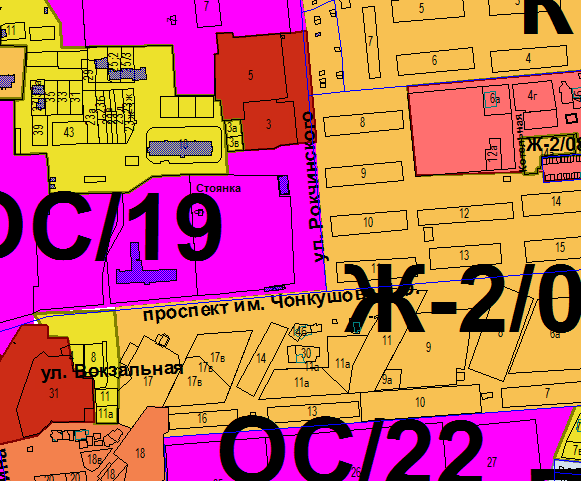 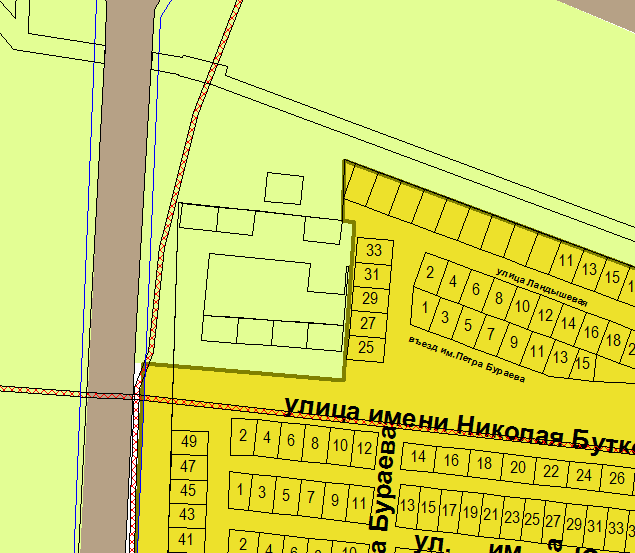 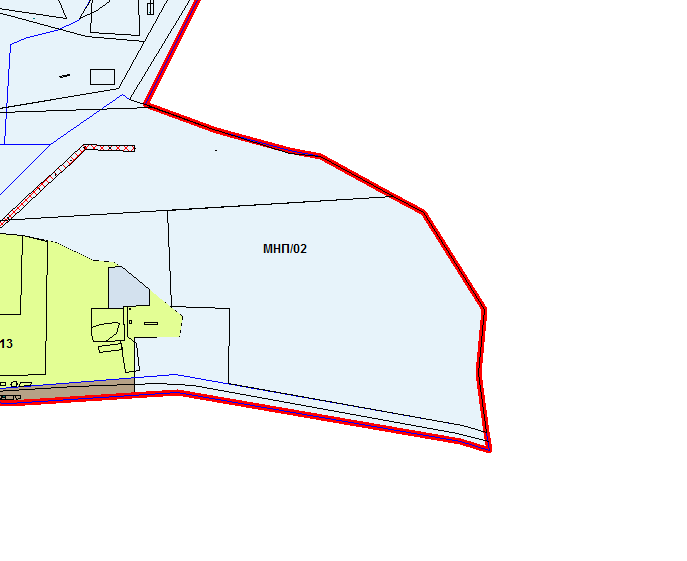 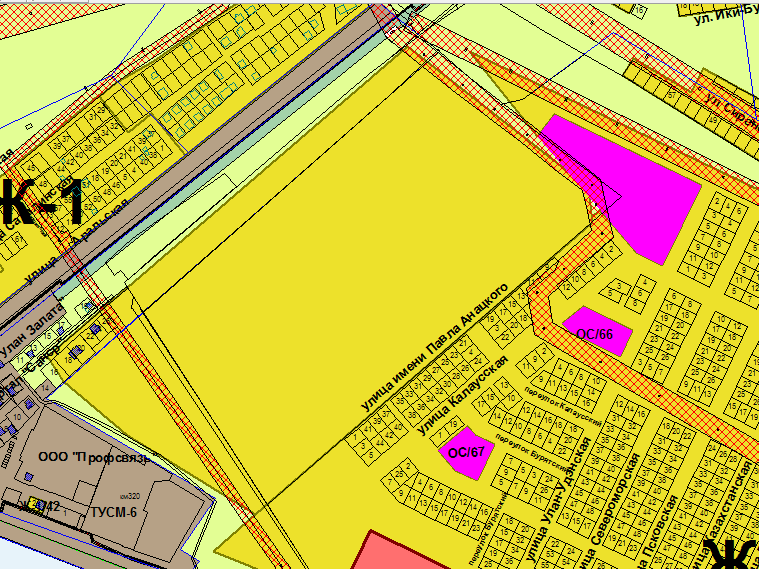 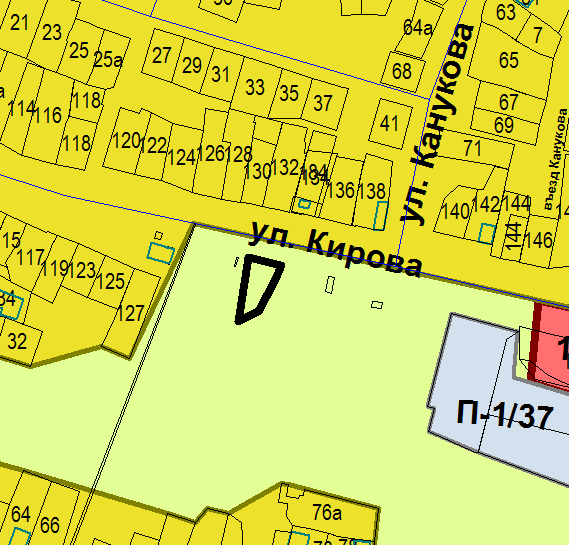 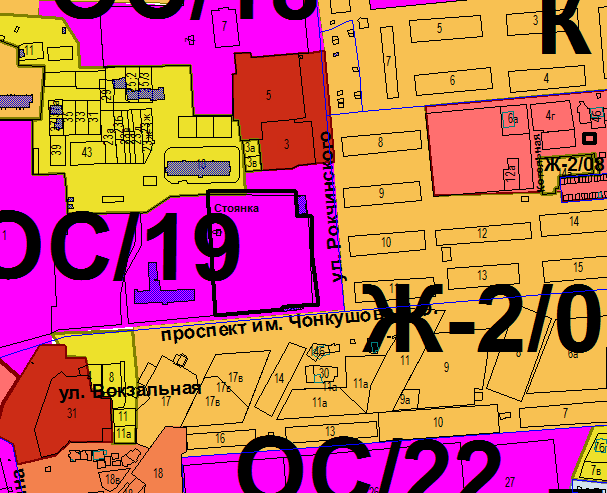 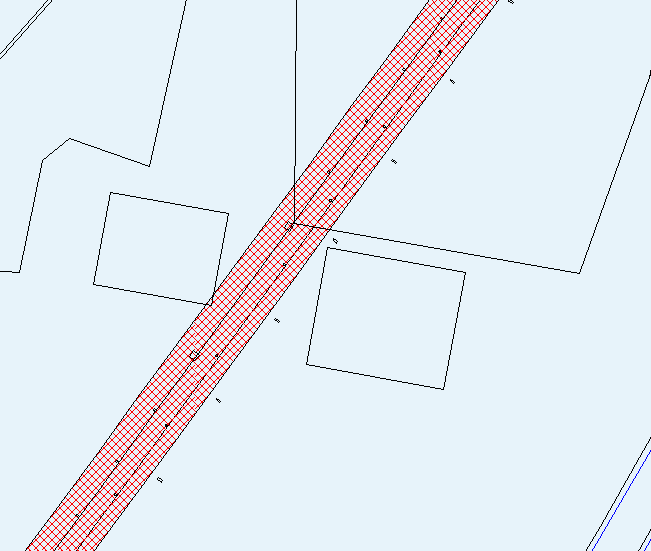 